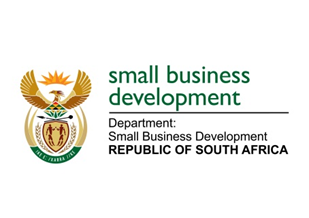 NATIONAL ASSEMBLYQUESTION FOR WRITTEN REPLY“1685.	Mr H C C Krüger (DA) to ask the Minister of Small Business Development:Whether she will furnish Mr H C C Krüger with a comprehensive breakdown of the procurement allocation of(a) her department and (b) every entity reporting to her in terms of the percentages allocated to (i) small-, medium- and micro-enterprises, (ii) cooperatives, (iii) township enterprises and (iv) rural enterprises with a view to evaluating the effectiveness of the set-aside policy of the Government in fostering an inclusive and diverse economic landscape (details furnished) in the (aa) 2021-22 financial year and (bb) since 1 April 2023?”	NW1926EREPLY:I have been advised that;The Department of Small Business Development (DSBD) Preferential procurement allocation: (aa)	2021/22: R29 154 571.56 (total procurement spending)       SMMEs: R3 873 228.25 – 13.2% of total procurement. Co-operatives: R0.00Township enterprises: R2 817 196.92 – 72.7% of SMME. Rural enterprises: R1 056 031.33 – 27.3% of SMME. (bb)	2022/23: R44 535 493.44 (total procurement spending) SMMEs: R13 366 125.02 – 30% of total procurement. Co-operatives: R0.00Township enterprises: R9 367 783.78 - 70.1% of SMME. Rural enterprises: R3 998 341.24 – 29.9 % of SMME. The Small Enterprise Development Agency (Seda) Preferential procurement allocation:(aa)	2021/22: R491 353 796 (total procurement spending):SMMEs: R176 083 798 – 35% of total procurement.Co-operatives: R0.Township enterprises: R95 085 251 - 54% of SMME.Rural enterprises: R49 303 463 - 28% of SMME.(bb)	2022/23: R392 054 198 (total procurement spending)SMMEs: R172 205 153 – 44% of total procurement.Co-operatives: R0.Township enterprises: R84 380 525 – 49% of SMMEs.Rural enterprises: R46 495 391 - 27% of SMMEs.The Small Enterprise Finance Agency (sefa) Preferential procurement allocation(aa)	2021/22: 95 233 357 (total procurement spending):SMMEs: 60 203 272– 63.22% of total procurement.Co-operatives: R0.Township enterprises: - R54 845 813.18 – 91.10% of SMME.Rural enterprises: - R5 357 458.82 – 8.89% of SMME.(bb)	2022/23: R86 691 884.74 (total procurement spending)SMMEs: R 66 274 556.00– 76.45% of total procurement.Co-operatives: R0.Township enterprises: – 60 059 248.96 – 90.62% of SMMEs.Rural enterprises:  R6 215 307.04 – 9.38% of SMMEs.